 CERTIFICAT DE QUALIFICATION PROFESSIONNELLE : GESTIONNAIRE DE COPROPRIETE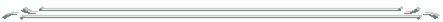 Inscrit au RNCP n°34598 : niveau 4 par avenant 76 du 31 janvier 2019 publié au JO 2019/0016 du 04 mai 2019Au vu de la délibération du jury de CQP en date du …,la Commission Paritaire Emploi-Formation Métiers de l’Immobilier délivre àPRENOM NOMle CQP Gestionnaire de CopropriétéÀ Paris, le …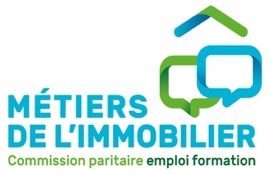 Didier RIVIERE PRÉNOM NOMLe président de la Commission Paritaire Emploi-Formation Métiers de l’ImmobilierLe/la titulaire du CQP